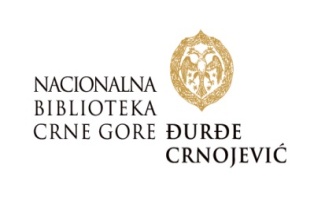 PROGRAM RADA ZA 2019. GODINUCetinje, januar 2019.POSEBNI PROGRAMI I PROJEKTIRadovi na sanaciji bivšeg Italijanskog poslanstva   	Osim uobičajenih, redovnih popravki koje su česte na ovom objektu, planirana je rekonstrukcija krova. Na osnovu izvještaja licencirane firme za tu vrstu poslova, posljednja, nedavna rekonstrukcija krova loše je urađena i zbog velikog prokišnjavanja ugrožen je sistem protivpožarne zaštite. Zato je urađena stručna procjena sanacije krova koja je upućena u dalju proceduru. Dobili smo informacije da će radovi na krovu biti obavljeni u prvom kvartalu ove godine.Radovi u bivšem Francuskom poslanstvu   	Shodno prikupljenoj dokumentaciji protekle godine, ove je planirano otvaranje Muzeja knjige sa replikom Crnojevića štamparije što će obuhvatiti prvi sprat i suterenski dio zgrade.Pravilnik o organizaciji i sistematizaciji radnih mjesta 	Predstoji administrativna procedura u vezi usvajanja Pravilnika od strane nadležnih ministarstava, a potom njegova primjena.Izdavačka djelatnostKada je riječ o štampanim izdanjima NBC planira da objavi sljedeće publikacije:- Bibliografski vjesnik, br. 1 – 3 za 2018. godinu- Knjige iz edicije Nezaboravni romani (planirane 3 knjige)- Knjige iz edicije Mostovi, zajedno sa Centrom za očuvanje i razvoj kulture manjina (planirane 3 knjige)- Četvrto kolo edicije Nova Luča, zajedno sa Otvorenim kulturnim forumom (u 10 tomova)Tokom 2019. godine u Bibliografskom odjeljenju biće pripremljeni za objavljivanje sljedeći rukopisi:Crnogorska bibliografija : monografske publikacije : 1999;Crnogorska bibliografija : monografske publikacije : 2016 iCrnogorska bibliografija : prilozi iz serijskih publikacija i zbornika : 2018. Program zaštite i očuvanja kulturnih dobara za 2019. godinuU okviru Programa zaštite i očuvanja kulturnih dobara za 2019. godinu, Nacionalnoj biblioteci su odobrena sredstva za realizaciju 9 projekata.  	 Nastaviće se sa sprovođenjem konzervatorskih mjera na Zbirci stare i rijetke knjige. Projekat podrazumijeva nastavak aktivnosti na konzervaciji i restauraciji tri publikacije iz Zbirke stare i rijetke knjige, koje su u lošem stanju očuvanosti, i koje čine reprezentativni primjerci po osnovu starosti, rijetkosti i vrijednosti.   	Vršiće se sprovođenje preventivnih mjera na zaštiti Legata doktora Pera Šoća. Projekat sadrži zaštitu periodičnih publikacija, imajući u vidu da se radi o značajnom legatu Nacionalne biblioteke Crne Gore. Periodika sadrži: crnogorsku, jugoslovensku, inostranu i iseljeničke crnogorske listove. Datira s kraja XIX i početka XX vijeka. Projekat je započet prošle godine i druga faza obuhvata stručnu, tehničku i fizičku zaštitu bibliotečke građe, po pravilima očuvanja, smještaja, održavanja, izlaganja, ambijentalnih uslova, opreme i korišćenja.   	Biće održan kurs Upotreba programske opreme COBISS3 – inicijalno formiranje zapisa u normativnoj bazi. Projekat podrazumijeva organizovanje kursa u saradnji sa Institutom informacijskih znanosti iz Maribora, za 15 bibliotekara iz svih tipova biblioteka iz Crne Gore, članica sistema COBISS.CG. Realizacijom projekta obezbjeđuje se prvi preduslov za formiranje baze ličnih imena autora i korporacija CONOR.CG koja omogućava povezivanje crrnogorskih podataka sa svim relevantnim svjetskim normativnim datotekama.  	 Biće nastavljen rad na digitalizaciji 6 tomova knjiga „Monumenta Montenegrina“ priređivača Vojislava D. Nikčevića. Cilj projekta je učiniti dostupnim u elektronskoj formi sve tomove i knjige u okviru edicije Monumenta Montenegrina, koja obuhvata dokumenta, građu i istorijske izvore koji ukazuju na kontinuitet političkih centara crkvene i državne moći na prostorima današnje Crne Gore od IV do XV vijeka. Po okončanom procesu skeniranja u pretražive stranice PDF formata, cjelokupno djelo biće dostupno korisnicima putem Digitalne biblioteke NBCG.   	Biće objavljeno dvojezično reprint izdanje (na crnogorskom i engleskom jeziku) Testamenta Đurđa Crnojevića. Projekat podrazumijeva reprint izdanje testamenta Đurđa Crnojevića, ispisanog svojeručno, ćirilicom 22. oktobra 1499. godine. Stjepan Pasvili u Mletačkom senatu posvjedočio je autentičnost testamenta iz 1499. godine, koji je njegova žena Elizabeta Eriko 20. aprila 1514. godine predala Senatu sa molbom da se proglasi kao pravno valjan. Notar Đakomo Grasolari pružio je službenu redakciju teksta, a postupak je dovršen početkom januara 1517. godine.   	Nastaviće se sa objavljivanjem reprint izdanja djela iz legata akademika Pavla Mijovića. Projekat je započet tokom 2018. godine, kada je objavljeno reprint izdanje monografije „Umjetničko blago Crne Gore2 iz legata akademika Mijovića, redovnog profesora istorije umjetnosti i dekana nekadašnjeg Kulturološkog fakulteta na Cetinju. Iz legata koji broji oko 30 knjiga i preko 4000 monografskih publikacija, projektom se obrađuju sadržaji koji najbolje oslikavaju bogato djelo autora koji je ostavio neizbrisiv trag u novijoj kulturi Crne Gore.   	Biće urađena prezentacija COBISS-a školskim i ostalim bibliotekama budućim članicama. Projekat podrazumijeva organizovanje prezentacije školskim i drugim bibliotekama, budućim članicama COBISS-a (Co – operative Online Bibliographic System & Services – Kooperativni onlajn bibliografski sistem i servisi), koji se koristi u cilju umrežavanja biblioteke  u jedinstveni bibliotečko – informacioni sistem sa uzajamnom katalogizacijom.   	Biće organizovana druga Međunarodna konferencija bibliotekara, arhivista i muzeologa „Libraries, Archives and Museums Conference (LAM), Montenegro, 2019.“ projekat ima za cilj da podstiče izradu strategije razvoja biblioteka, arhiva i muzeja u informacijskom društvu, tj. da ukaže na primjere dobre prakse u Crnoj Gori u okruženju, kao i da izdvoji i kritički predstavi najuspješnije strategije i inicijative, metodologije i projekte koji su doveli do značajnih rezultata i uspostavljanja nacionalnih strategija digitalizacije kulturne i naučne baštine.  	 Biće objavljena publikacija građe za crrnogorski biografski leksikon, tom I, crnogorsko primorje, autora Dragice Lompar i Branislava Borilovića. Građa za crnogorski biografski leksikon, tom I, crnogorsko primorje, po ugledu na zemlje u regionu i šire, predstavlja publikaciju koja ima značaj za crnogorski nacionalni i kulturni identitet, a koja obezbjeđuje dobru polaznu osnovu za izradu budućeg sveobuhvatnog i cjelovitog biografskog leksikona. REDOVNA DJELATNOSTODJELJENJE ZA POPUNJAVANJE, KORIŠĆENJE I ČUVANJE FONDOVAOdjeljenju za popunjavanje, korišćenje i čuvanje fondova će  raditi  na redovnim aktivnostima: nabavka publikacija, smještaj, kompletiranje fondova i kontinuirano vršiti reklamiranje nedostajućih naslova, u neposrednom kontaktu sa izdavačima, štamparima i autorima.  Planirane su izložbe, učestvovanje na kulturnim manifestacijama, sajmovima knjiga... Svake godina 23. aprila za Dan knjige besplatno ćemo učlanjivati korisnike i poklanjati knjige iz viškova i Izdanja biblioteke. Kao i do sada, Nacionalna biblioteka će gradskim i školskim bibliotekama, poklanjati knjige iz fonda  izdanja biblioteke i iz viškova.Nabavka i kompletiranje fondova Glavni način popunjavanja fondova NBCG je putem obaveznog primjerka. Problem  je isti iz godine u godinu jer izdavači ne ispunjavaju  svoju zakonsku obavezu, a zbog toga nijesu sankcionisani. I do sada smo predlagali da  Ministarstvo kulture formira Inspekcijsku komisiju za nadzor u prikupljanju obaveznog primjerka, ali to nije realizovano. U cilju što efikasnijeg obavljanja poslova planirano je da CIP služba zahtjeve za izdavanjem CIP-a proslijedi bibliotekaru koji radi na nabavci publikacija. Ova informacija bi ubrzala dostavu obaveznog primjerka. Od ostalih vidova kompletiranja, prioritet u nabavci predstavljaju publikacije za zbirku „Montenegrina“ i Zbirku stare i rijetke knjige, kao i leksikografska izdanja i rječnici. Potrebno je ostvarivati brojne zadatke, naročito na poslovima crnogorskog obaveznog primjerka, međunarodne razmjene, pružanja usluga korisnicima, kulturnih i marketinških aktivnosti. Nacionalna biblioteka će na osnovu Sporazuma o saradnji i u 2018. godini nastaviti  međunarodnu razmjenu sa Narodnom bibliotekom Srbije i Bibliotekom Matice Srpske iz Novog Sada.Planira se da bibliotekar koja radi na prijemu obaveznog primjerka pohađa kurs - upotreba programske opreme cobiss3 Fond monografske publikacije. Na 44. godisnjem sastanaku ISSN centara planira se da bibliotekarka Vesna Vučković koja radi u ISSN agenciji prisustvuje sastanku.Planira se i učestvovanje na Međunarodnom i Internacionalnom sajmu knjiga u Podgorici, Međunarodnom sajmu knjiga u Lajpcigu (Njemačka) zajedno s crnogorskim izdavačima i drugom festival knjige u Kotoru fesKK.Zbog nabavke publikacija za Montenegrinu predviđeno je  odlazak  bibliotekara na Sajam knjiga u Beogradu. ČitaonicaPlanirana se kupovina 2 kompjutera za korisnike.SmještajU 2019. godini planira se  reorganizacija prostora u prizemlju depoa. Takođe se planira i nastavak revizije časopisa u Osnovnom fondu od sig br. P 16 739. Predviđeno je da na reviziji rade četiri grupe  ili čak  pet ako to budu dozvoljavala temperatura u magacinu. U planu je i  reviziju monografskih publikacija, kako je to predviđeno Zakonom.Prostor depoa prijeti poplava prilikom jačih kiša. Potrebno je utvrditi nedostatke i riješiti problem. Da bi se sve aktivnosti predviđene ovim planom mogle nesmetano odvijati potrebno je zagrijavati depo.Konzervatorsko-restauratorska radionica Konzervatorsko-restauratorska radionica će, kao i u prošloj godini, sarađivati sa Centrom za digitalizaciju i mikrofolmovanje bibliotečkog materijala Nacionalne biblioteke Crne Gore. Nastaviće rad na konzervaciji-restauraciji  Zbirke stare i rijetke knjige. Tokom proteklih godina (2012-2018) radilo se  na Projektu  program zaštite i očuvanje kulturnih dobara u NBCG“Đurđe Crnojević.Knjigovezačka radionica će vršiti povezivanje novih naslova novina i revijalnih izdanja, kao i popravku i prepovezivanje oštećenih primjeraka iz svih fondova Biblioteke. Knigoveznica će  pratiti reviziju časopisa  izradom pokretnih korica raznih dimenzija.ODJELJENJE ZA STRUČNU OBRADU BIBLIOTEČKOG MATERIJALAObrada, preuzimanje i redakcija monografskih publikacijaU Odjeljenju za stručnu obradu bibliotečkog materijala će se raditi na unosu bibliografskih zapisa u elektronski katalog za monografske publikacije (za osnovni i muzejski fond), koje su dobijene putem obaveznog primjerka, razmjenom, poklonom ili kupovinom. Kada je u pitanju obavezni primjerak,  treba naglasiti da je za više od  90%  ove građe urađen CIP zapis, pa se mahom kreiraju zapisi za publikacije pristigle razmjenom, poklonom ili kupovinom. Obrada ovih publikacija je zahtijevnija, s obzirom da su pretežno na stranim jezicima. 	Komisija za praćenje i sprovođenje Nacionalnih standarda i stručnih uputstava za obradu bibliotečke građe,  imaće veoma važne zadatke na planu donošenja odluka koje će imati za cilj poboljšanje  kvaliteta zapisa i doprinijeti  boljoj ujednačenosti  rada među članicama COBISS.CG. Redakcija monografskih publikacija će se vršiti za sve bibliografske zapise  koji su kreirani u Biblioteci ili preuzeti  putem COBISS.Net-a za fond »Montenegrina«.Obrada serijskih publikacijaNa kreiranju zapisa za serijske publikacije koje su dobijene putem obaveznog primjerka, razmjenom, poklonom ili kupovinom, radiće bibliotekar - redaktor koji će, takođe, koordinirati  sa knjižničarima i tako pratiti rad na ažuriranju tekućih brojeva časopisa, novina i dnevnih novina. U ovoj godini prioritet će biti dat retroaktivnom unosu podataka o stanju fonda za crnogorske dnevne novine »Dan«.Ove poslove će obavljati bibliotekar – redaktor u saradnji sa knjižničarem. Radiće se na retroaktivnom unosu zapisa u elektronski katalog za  časopise iz osnovnog fonda,  s obzirom da su svi crnogorski časopisi obrađeni.Nastaviće se sa promjenom signatura za časopise kod kojih je završena revizija, a te poslove će obavljati knjižničar.Radiće se na izradi tekuće bibliografije za serijske publikacije. Da bi se ovi poslovi mogli realizovati , predhodno je potrebno stvoriti adekvatnu tehničku podršku.Bibliotekar – redaktor će raditi i na izradi CIP zapisa za serijske publikacije. Obrada posebnih zbirki  Zbirka muzikalija i fonodokumenata i audiovizuelne građeBibliotekar - redaktor će nastaviti rad na unosu zapisa u elektronski katalog štampanih muzikalija (notni materijal). Zapisi koji budu preuzeti iz drugih baza biće redigovani. Zamijeniće se stare naljepnice, ispisivati signature i štampati i lijepiti naljepnice sa termalnog štampača. Postojeće signature će se ručno unositi, dok će se inventarni brojevi automatski dodjeljivati.Radiće se na izradi CIP zapisa za štampane muzikalije i dodjeljivati ISMN (International Standard Music Numbering). Na ovim poslovima biće uključen još jedan bibliotekar sa licencom za neknjižnu građu, kako bi ova vrijedna zbirka, koja broji preko 30.000 jedinica (štampane muzikalije, ploče, zvučne kasete CD, DVD, VHS kasete...) bila dostupna javnosti preko elektronskog kataloga.Planom za 2018. je već rečeno da je potrebno  iznaći rješenje za adekvatniji smještaj notnog materijala (oko 12000 jedinica) koji se trenutno nalazi  na trećem spratu depoa u policama duž spoljašnjih zidova zgrade, što može dovesti do ozbiljnog oštećenja ove vrijedne građe. Treba razmotriti mogućnost smještaja ove građe u prostoriji gdje se nalazi najveći dio ove zbirke (na prvom spratu).  Time bi ova građa bila objedinjena.Kartografsko - geografska zbirkaU ovoj godini, nastaviće se  sa radom na kreiranju, odnosno preuzimanju zapisa i unos u elektronski katalog razglednica Hrvatske, a obrađivaće se i sva građa koja bude pristigla obaveznim primjerkom, kupovinom, poklonom i razmjenom.Nije realizovana planirana obuka  bibliotekara – redaktora u Narodnoj biblioteci Srbije, koja je planirana, kako bi se moglo nastaviti sa veoma zahtjevnom i složenom obradom geografskih karata signaturne oznake Kr III  (sekcijske karte), kao i  zidnih karata signaturne oznake Kr IV.U prošloj godini nije urađena planirana konzervacija, odnosno restauracija najstarijeg atlasa u zbirci, Atlas Mediterana iz 1764. godine, niti Karte Crnogorske knjaževine iz 1881. godine ,koja je u veoma lošem stanju, tako da se nije mogla skenirati 2015. godine kao što je to urađeno sa ostalim kartama Crne Gore. Takođe je potrebna konzervacija, odnosno restauracija za 85 karata, 19 razglednica Crne Gore, 23  stare razglednice i jedan album.Nastaviće se saradnja sa brojnim turističkim organizacijama u Crnoj Gori, kao i kupovina starih razglednica crnogorskih gradova. U cilju prezentovanja Karografsko-geografske zbirke planirano je sljedeće:Priprema materijala za publikaciju koja bi bila objavljena u okviru edicije Blago Nacionalne biblioteke, a pod nazivom Stare karte i atlasi;Gostovanje sa izložbom starih turističkih razglednica »Pozdrav iz daljine u daljinu«, širom Crne Gore;Izložba starih čestitki i izrada kataloga;Otvoreni školski dani – pružanje mogućnosti osnovnim školama da se upoznaju sa Kartografsko-geografskom zbirkom NBCG, što bi bilo u skladu sa važećim obrazovnim programima iObilježavanje Dana Geografa - 27. oktobar.Zbirka rukopisa i dokumenataBibliotekar - redaktor koji rukovodi ovom Zbirkom, nastaviće sa poslovima započetim u prošloj godini na izradi zapisa za stare fotografije.U međuvremenu će, na selekciji građe Zbirke rukopisa i dokumenata, raditi komisija koju čine četiri člana: pomoćnik direktora Dragica Lompar, rukovodilac Bibliografskog odjeljenja Milorad Milović i bibliotekari - redaktori Boris Kaluđerović i Dragan Mirković. Ovu građu je, prije svega, potrebno objediniti s obzirom da se jedan manji dio nalazi u Kartografsko-geografskoj zbirci, a najveći dio je smešten na drugom spratu depoa u četiri metalna ormana. Po završenoj selekciji, građa će biti izmještena u potkrovlju, smještena u drvenim ormarima, i tako dobiti adekvatan smještaj.Likovno grafička zbirkaKako su se stekli svi potrebni uslovi da se počne sa radom na ovoj zbirci, neophodno je na ovim poslovima rasporediti iskusnog bibliotekara – redaktor sa licencom za obradu neknjižne građe-Zbirka neknjižne građe i dokumentacionog materijalaPlanirano je da se građa ove zbirke objedini,  jer je samo jedan manji dio sitne građe prenesen iz depoa (treći sprat), razvrstan, popisan i privremeno smješten u kartonske kutije, a u prostoru Likovno grafičke zbirke. Za ovu građu je potrebno izaditi namjenske plakare, kako bi ona dobila adekvatan smještaj. Kako se radi o vrlo specifičnoj građi, neophodno je na ovim poslovima rasporediti jednog iskusnog bibliotekara – redaktora sa licencom za neknjižnu građu.Usluge izdavačima, izrada CIP –a, ISBN agencijaDva bibliotekara – redaktora radiće na unosu CIP zapisa, dodjelu ISBN broja, uključivanje u ISBN bazu i dodjelu bar koda za monografske publikacije, a za potrebe crnogorskih izdavača. Radiće se i na arhiviranju zahtjeva za izradu CIP-a u odgovarajuće registratore, slanje podataka računovodstvu o naplati usluga, praćenje uplata i dr. Pristupiće novom načinu uključivanja crnogorskih izdavača  za PID (Adresar izdavača uključenih u sistem ISBN). To bi značilo da se neće više raditi popis crnogorskih izdavača koji  se, krajem godine, slao u sjedište međunarodne  ISBN agencije u Londonu, već će se podaci o njima   kontinuirano unositi tokom godine.Radiće se izvještaj o napretku crnogorskih izdavača za 2018. godinu (ISBN Progress report).Potrebno je edukovati jednog bibliotekara - redaktora koji bi se  po potrebi uključivao na ovim poslovima, naročito u periodu jun-jul, kad je obim poslova znatno uvećan zbog izrade CIP zapisa za udžbenike.Potrebno je omogućiti i prisustvo oba bibliotekara redaktora na ISBN Regionalnoj radionici koja će se ove godine održati u Mariboru.Ostali posloviIzradiće se popis crnogorskih izdanja (prevoda) za 2018. godinu za potrebe  UNESCO-ove baze prevedenih djela – Index translationum.Radiće se i statistički podaci za MONSTAT.Kako su lisni katalozi dobili konačni smještaj (na vezi), potreno je izraditi nove oznake za kataloške kutije, s obzirom da su postojeći, pogotovo za stručni katalog, neadekvatni usled pomjeranja listića,  a u cilju racionalnijeg koriščenja prostora u kutijama.Iz postojećih zbirki će se vršiti odabir građe koja će biti digitalizovana u Centru za mikrofilmovanje i digitalizaciju, kao i popisivanje građe kojoj su potrebna konzervacija, odnosno restauracija.Bibliotekari će biti uključeni na reviziji časopisa.MUZEJSKO ODJELJENJE     	Programom rada Muzejskog odjeljenja za 2019. god. se planira nastavak i završetak realizacije Plana reorganizacije smještaja i nove prezentacije Zbirki koje se u njemu čuvaju. Naime, preostalo je da se, prema utvrđenom Planu, elektronski obrade već evidentirane monografske publikacije iz Osnovnog fonda NBCG koje pripadaju zbirci „Montenegrina“.Ovaj veoma kompleksni posao je započet polovinom 2015. god., povlačenjem i obradom publikacija I i II signature, 2016. god. su povučene i obrađene publikacije III i V signature, u 2017. god. su povučene i obrađene publikacije IV, IVa i dio V signature.U 2019. god. će biti obrađene preostale knjige (oko 100 knj.) V signature.Time bi nacionalna zbirka „Montenegrina“- monografske publikacije, bila kompletna i u potpunosti realizovan Plan reorganizacije smještaja i nove prezentacije zbirki Muzejskog odjeljenja.       	Planiran je i nastavak retrospektivne obrade monografskih publikacija legata dr Pavla Mijovića, za elektronski katalog. Takođe, se planira i rad na dopuni inicijalnih zapisa monografskih publikacija legata dr Nika S. Martinovića, dr Dušana J. Martinovića i Radivoja Lole Đukića. 	Obzirom da je obrada monografskih publikacija legata dr Pera Šoća, Nikole Đonovića i Dušana Gvozdenovića završena, radiće se na pripremanju Kataloga ovih legata.U 2019. godini bi trebalo raditi i na sređivanju arhivske građe legata Nikole Đonovića i dr Nika S. Martinovića. Arhivska građa legata N. Đonovića je grubo razvrstana, dok je arhivska građa legata dr N. S. Martinovića potpuno nesređena.	Konzervatori NBCG će uraditi preventivnu zaštitu periodičnih publikacija legata dr P. Šoća i  preventivnu zaštitu monografskih i periodičnih publikacija legata N. Đonovića.         	Planira se nastavak rada na obradi serijskih publikacija, prvenstveno stare crnogorske periodike- starih crnogorskih novina (1871-1945) za elektronski katalog i na obradi tekućih crnogorskih časopisa (koji nijesu urađeni), takođe, za elektronski katalog NBCG.     	Na popunjavanju fondova će se obavljati redovni poslovi na: preuzimanju monografskih publikacija i njihov odgovarajući smještaj, pruzimanju periodičnih publikacija, njihova tehnička obrada, evidentiranje, povezivanje i odgovarajući smještaj.Nastaviće se rad na kompletiranju fondova i monografskih i periodičnih publikacija svih zbirki u Odjeljenju, prvenstveno zbirke „Montenegrina“, na osnovu evidentiranih deziderata.        	Fond starih crnogorskih novina (1871-1945) Muzejskog odjeljenja se nalazi u veoma lošem stanju, osim listova „Crnogorca“ i „Glasa Crnogorca“, koji su konzervirani-restaurirani i prepovezani (metoda laminacije i polukožni povez).U 2019. godini se planira nastavak konzervacije-restauracije određenih naslova novina stare crnogorske periodike, njihovo povezivanje, kao i prepovez, preostalih, 4 sveske „Glasa Crnogorca“ i 6 svesaka (konzervirano-restauriranih) „Cetinjskog vjesnika“.Inače, fond starih crnogorskih novina je najviše tražen od strane korisnika. Potrebno je i sve ostale naslove trajno zaštititi konzervacijom-restauracijom, prepovezati, digitalizovati i na taj način trajno zaštititi.Sredstva za nabavku opreme za realizaciju Projekta digitalizacije stare crnogorske periodike su dobijena donacijom Vlade Japana krajem 2007. god., kupljena je adekvatna oprema u 2008. god., i započet rad na određenim prioritetima. Plan prioriteta je realizovan, pa će Projekat biti nastavljen i u 2019. god., mikrofilmovanjem i digitalizacijom naslova stare crnogorske periodike prema početnim slovima, azbučno.Osim naslova stare crnogorske periodike u 2019. godini će biti digitalizovani i određeni primjerci iz ostalih zbirki Muzejskog odjeljenja, prema napravljenom planu.Takođe, kao vid zaštite fondova Muzejskog odjeljenja, kandidovana su dva projekta, u okviru Programa zaštite i očuvanja kulturnih dobara za 2019. god. Ministarstva kulture Crne Gore: „Digitalizacija almanaha i kalendara u Knjaževini Crnoj Gori i Boki (1835-1897)“ i „Nabavka adekvatnih ormara (vitrina) za smještaj stare crnogorske periodike (1835- 1945)“.         	U Zbirci stare i rijetke knjige se mora popuniti upražnjeno mjesto bibliotekara, kako bi se na kvalitetan način mogli obavljati sljedeći poslovi: popunjavanje Zbirke, tehnička obrada i adekvatni smještaj ovih publikacija, stručna obrada stare knjige za elektronski katalog NBCG, rad sa korisnicima... Biće nastavljen rad i na obradi sa redakcijom rijetke knjiga iz ove Zbirke za elektronski katalog.Takođe je planiran i nastavak rada na konzervaciji-restauraciji starih i rijetkih knjiga i njihovo povezivanje u kožni ili polukožni povez. Postoji već znatan broj konzerviranih- restauriranih starih i rijetkih knjiga koji čekaju svoj adekvatni povez.    	U Konzervatorsko-restauratorskoj radionici se planira njeno tehničko-tehnološko opremanje. Biće i nastaviti rad na konzervaciji-restauraciji  Zbirke stare i rijetke knjige, koji se radi prema urađenom Projektu i nastavak rada na konzervaciji-restauraciji određenih naslova starih crnogorskih novina.   Konzervatorsko-restauratorska radionica će, kao i u prošloj godini, sarađivati sa Centrom za digitalizaciju bibliotečkog materijala Nacionalne biblioteke Crne Gore. NBCG planira više tematskih izložbi, pa će Muzejsko odjeljenje shodno njihovoj sadržini učestvovati u njihovim realizacijama. U 2019. godini, se mora nastaviti sa otkupom knjiga u cilju obogaćivanja i kompletiranja nacionalne zbirke „Montenrgrina“ i Zbirke stare i rijetke knjige.       	Kontinuirano će se raditi i za potrebe korisnika. U cilju pružanja što kvalitetnijih i bržih usluga korisnicima Odjeljenju je tokom 2018. god. obezbijeđen skener, tako da su fondovi Muzejskog odjeljenja i na ovaj način postali dostupniji korisnicima.Obavljaće se i organizacioni, administrativni poslovi i dr.Projektom edukacije i doedukacije kadra NBCG će biti obuhvaćeni i radnici Muzejskog odjeljenja.   	Zgrada bivšeg Francuskog poslanstva, u kojoj su smješteni fondovi Muzejskog odjeljenja NBCG, se u 2019. godini predviđa za rekonstrukciju, etapno, ukoliko budu obezbijeđena sredstva. Izrada glavnog sanacionog plana je urađena u 2014. godini.Krovna konstrukcija Francuskog poslanstva je rekonstruisana 2010. godine, sredstvima Vlade Crne Gore. BIBLIOGRAFSKO ODJELJENJE	Programom rada za 2019. godinu se, prije svega planira nastavak rada na već započetim  rukopisima nacionalne tekuće bibliografije. Radiće se na tekućim bibliografijama monografskih publikacija za 2016, 2017, 2018 i 2019. godinu, kao i na rukopisu za 1999. godinu. Biće nastavljen rad na već započetom rukopisu tekuće bibliografije članaka za 2018, a  počeće se i  rad na rukopisu bibliografije članaka za 2019. godinu.Tekuća bibliografija – monografske publikacije	Tokom 2019. godine biće nastavljen rad na tekućoj Crnogorskoj bibliografiji : monografske publikacije : 2016. godina, kumuliranjem zapisa koji po kriterijumima pripadaju ovoj bibliografiji. Potrebno je, prije svega, pretražiti bazu CIP zapisa koji su urađeni u Biblioteci za naznačenu godinu i kumulirati ih u tekuću bibliografiju. Zatim će uslijediti identifikovanje naslova knjiga koje Biblioteka još uvijek nije dobila, kao i aktivnosti oko njihove nabavke za potrebe bibliografije i kompletiranja zbirke Montenegrine. Dio nedostajućih naslova je moguće nabaviti u neposrednoj komunikaciji sa autorima, izdavačima i štamparima, dok će ostali biti evidentirani kao deziderati do momenta njihove nabavke. Pomoću odgovarajućeg prefiksa u COBISS-u moguće je identifikovati nedostajuće nam zapise knjiga koji se nalaze u bazama drugih biblioteka u Crnoj Gori, a koji po kriterijumima pripadaju tekućoj bibliografiji i zbirci Montenegrina. Ti zapisi će, takoće biti preuzeti za lokalnu bazu Biblioteke i uključeni u bibliografiju kao deziderati. Nakon toga, uslijediće pregledanje elektronskih izdanja tekućih bibliografija država u okruženju (Srbija, Bosna i Hercegovina, Hrvatska, Slovenija i Makedonija), s ciljem pronalaženja djela crnogorskih autora ili knjiga koje se odnose na Crnu Goru. Ovi zapisi će pomoću COBISS.Net-a biti preuzeti i priključeni bibliografiji. Istovremeno, biće označeni kao deziderati do eventualne nabavke istih knjiga. Time će biti završeno kumuliranje zapisa za tekuću bibliografiju knjiga – 2016. godina.	Nakon toga, uslijediće izrada više probnih ispisa radi redigovanja zapisa, na kojima će se uraditi potrebne intervencije do konačne pripreme rukopisa za publikovanje u elektronskom obliku. Ovu bibliografiju je moguće završiti do polovine  2019. godine.	Istovremeno, vršiće se povremeno kumuliranje zapisa i za tekuće bibliografije knjiga za 2017, 2018 i 2019. godinu.	Tokom 2019. godine radiće se i na pripremi Crnogorske bibliografije : monografske publikacije : 1999. godina. Ova bibliografija pripada korpusu retrospektivne Crnogorske bibiliografije – period 1995-2001. godina i po prvi put će biti objavljena u elektronskom izdanju. Na ovaj način nastavlja se sa  realizacijom obrade i publikovanja bibliografija za pomenuti period. Bibliografiju je moguće završiti i postaviti na web sajtu Biblioteke do kraja tekuće godine.	U skladu sa objektivnim mogućnostima, vršiće se kumuliranje zapisa za retrospektivne bibliografije monografskih publikacija – period 1995-1998. godina.Tekuća bibliografija : prilozi iz serijskih publikacija i zbornika – 2018 i 2019.	Biće nastavljen rad na već započetom rukopisu tekuće bibliogafija članaka za 2018. godinu popisom priloga iz dnevnog lista Pobjede i iz zbornika radova. Time će biti završen popis članaka za naznačeni period. Nakon toga, uslijediće izrada više probnih ispisa, radi redigovanja zapisa, registara i drugih podataka u ispisima u cilju pripreme rukopisa bibliografije za publikovanje. Ovu bibliogtrafiju je moguće završiti i pripremiti za objavljivanje u elektronskom obliku do kraja 2019. godine.	U međuvremenu, biće nastavljen rad i na tekućoj Crnogorskoj bibliografiji : prilozi iz serijskih publikacija i zbornika : 2019. godina, popisom priloga iz tekuće produkcije naslova crnogorskih časopisa, novina, revijalnih izdanja i zbornika radova za ovu godinu, po utvrđenim kriterijumima.Edukacija i instruktorski rad	Vršiće se i obuka pripravnika Biblioteke za polaganje stručnog bibliotekarskog ispita.ODJELJENJE  ZA RAZVOJ BIBLIOTEČKE DJELATNOSTIProjekat Virtuelna biblioteka Crne Gore – COBISS centar Crne GoreIZUM iz Maribora će i  tokom 2019. godine nastaviti akciju koju je pokrenuo prošle godine a odnosi se na  besplatno uključenje novih članica u sistem COBISS,  iznos mjesečnih članarina će i dalje biti umanjen za 50 % za novouključene biblioteke, a novouključene školske biblioteke će biti oslobođene u potpunosti od plaćanja članarina. Tako su stvoreni preduslovi da se intenziviraju aktivnosti na uključenju novih biblioteka, tako da se planira da se sistemu priključe 4 narodne biblioteke (Ulcinj, Rožaje, Plav i Danilovgrad), dvije visokoškolske biblioteke (Fakultet za sport, Nikšić i Policijska akademija, Danilovgrad) i dvije specijalne biblioteke (Narodni muzej Crne Gore i Matica crnogorska). Uz pomoć Ministarstva kulture i u saradnji sa Ministarstvom prosvjete planiramo uključenje i većeg broja školskih biblioteka.Ministarstvo kulture Crne Core u okviru Programa zaštite i očuvanja kulturnih dobara za 2019. godinu  odobrilo sredstva za realizaciju projekta koji podrazumijeva  jednodnevnu prezentaciju COBISS-a školskim i ostalim bibliotekama budućim članicama COBISS.CG. U realizaciju ovog projekta biće uključeni zaposleni u COBISS centru Crne Gore u saradnji sa IZUM-om.          Planira se uvođenje  segmenta COBISS3 / Pozajmica u bazi CNBCT.          Početkom godine planira se instalacija servisa mCOBISS za mobilne uređeje  u 9 biblioteka koje imaju instaliran segment COBISS3/Pozajmica. Tom prilikom je predviđena i posjeta menadžmenta i stručnog tima iz IZUM-a i organizovanje COBISS dana u okviru kojih bi se prevashodno bibliotekarima kao i predstavnicima Ministartva kulture, zaposlenima u institucijama kulture i predstavncima Minsiatartva prosvjete prezentirale novosti u sistemu COBISS i planovi za buduće aktivnosti na poboljšanju funkcionisanja ovog sistema.	U prva dva mjeseca zaposleni u COBISS centru i bibliotekari iz svih biblioteka članica sistema COBISS.CG vršiće testiranje nove verzije OPAC-a – COBISS+. Nakon isteka perioda za testiranje postojeći COBISS/OPAC će biti  povučen iz produkcijskog okruženja i na Internetu će biti intaliran COBISS+ u živom okruženju za sve korisnike.Za 2019.  planira se i prevođenje cjelokupnog korisničkog interfejsa na crnogorski jezik uz pomoć programskog alata Mtext (u saradnji sa IZUM-om).          Stručni saradnik za kontakt sa članicama sistema COBISS će nastaviti sa pružanjem   konsultacija  svim članicama sistema  (telefonom, mail-om, posjetom biblioteci na zahtjev)  Sistem inženjeri će kao i da sada biti angažovani  na prekonfigraciju mrežnih uređaja, firewall-a i računarske opreme U djelokrugu rada sistem inženjera biće i nabavka, raspodjela nove i preraspodjela postojeće računarske opreme, kao i  održavanje računarske i telekomunikacione opreme u Biblioteci. Pružaće i tehničku podršku za sva događanja u NBCG (izložbe, promocije, koncerti, radionice, naučni i stručni skupovi).Za 2019. godinu planira se realizacija  redizajna informacionog sistema NBCG u serverskom modulu – preraspodjela storage resursa za postojeće i nove fizičke i virtuelne servere u svrhu skladištenja digitalnih resursa, migracija Aktivnog direktorijuma sa starih na nove servere, virtuelizacija novih servera, dodatna zaštita server modula u informacionom sistemu NBCG.Sistem inženjeri će vršiti i tehnički pomoć na zahtjev biblioteka članica sistema COBISS.CG a planiran  i obilazak svih članica sistema COBISS.CG kako bi se na licu mjesta moglo ustanoviti u kakvom je stanju njihova  računarska infrastruktua.Edukacija za COBISSZa 2019. godinu planirano je  održavanje jednog trodnevnog kursa Upotreba programske opreme COBISS3 – Preuzimanje zapisa i fond i jednog petodnevnog kursa Upotreba programske opreme COBISS 3 katalogizacija. Kurseve  će kao i do sada  voditi licencirani predavač, mr Đurđa Martinović. Komisija za dodjelu licenci za uzajamnu katalogizaciju obavljaće propisane postupke  za dodjelu licenci za uzajamnu katalogizaciju monografskih publikacija. Obuka za sticanje licenci  za uzajamnu katalogizaciju za  ostale tipove građe (sastavni djelovi, kontinuirani izvori, serijske publikacije i neknjižnu građu) obavljaće se u saradnji sa Centrom Virtuelne biblioteke Srbije.S obzirom da je Ministarstvo kulture Crne Core u okviru Programa zaštite i očuvanja kulturnih dobara za 2019. godinu  odobrilo sredstva za realizaciju kursa Upotreba programske opreme COBISS3-inicijalno formiranje zapisa u normativnoj bazi CONOR, planira se njegova realizacija u maju 2019. Normativne baze podataka su namijenjene normativnoj kontroli imena, poput ličnih imena, naziva korporacija, naslova, predmetnih odrednica, geografskih oznaka i sl. Ovim projektom se planira da se u saradnji sa IZUM-om (Institutom informacijskih znanosti) iz Maribora organizuje kurs za inicijalno kreiranje zapis u bazi CONOR.CG. Planira se da će kurs pohađati 15 bibliotekara iz svih tipova biblioteka iz Crne Gore, članica sistema COBISS.CG. Organizacija ovog kursa je prvi preduslov za formiranje  baze ličnih imena autora i korporacija CONOR.CG. Postojanje ovakve baze podataka je već odavno standard u svim svjetskim bibliografskim bazama podataka i ona će omogućiti povezivanje crnogorskih podataka sa svim relevantnim svjetskim normativnim datotekama (pored baza u COBISS.Netu i sa bazom VIAF- The Virtual International Authority File http://viaf.org/)Centar za mikrofilmovanje i digitalizaciju. Digitalna bibliotekaKako je tokom 2018 je angažovana  firma Minmedia iz Budve čija je obaveza  da omogući implementaciju Digitalne biblioteke Crne Gore  kao kompleksnog  modularnog  informacionog  sistema, u prvim mjesecima 2019. vršiće se testiranja, poboljšanja i nadogradnja pripremljenog rješenja.S obzirom da nova platforma podrazumijeva unošenje digitalnih objekata i u PDF formatu, zaposleni u Odjeljenju vršiće poslove na obradi već skeniranog materijala (oko 5000 stranica)Pored toga  nastaviće se rad na popunjavanju sadržaja  Digitalne biblioteke Crne Gore odnosno digitalizacija nove bibliotečke građe (oko 10.000 stranica), a među naslovima koji su planirani za ovu aktivnost nalaze se:Prosvjeta (1889-1891; 1892-1901)Orlić : crnogorski godišnjak stari i novi za prostu godinu...(1865-1870 i 1885)Državni kalendar Knjaževine tj. Kraljevine Crne Gore (1907-1914; 1918)Cetinjske novine (1916-1918)Ilustrovani zvanični almanah – šematizam Zetske Banovine (1931)Mali Radoica (1926/1927)Petegola (1927)Putopisi o Crnoj Gori iz 19. vijeka na njemačkom, italijanskom i francuskom jeziku, kao i njihovi prevodi na crnogorski jezikMatična službaU cilju pružanja  stručno-savjetodavne pomoći u skladu sa čl. 37 Zakona o bibliotečkoj djelatnosti i čl. 6 Pravilnika o bližim uslovima i načinu vršenja matične bibliotečke djelatnosti. tokom  2018. godine biće izvršen redovan godišnji obilazak 21 narodne/gradske biblioteke i univerzitetskih biblioteka. S obzirom da u novoformiranim opštinama: Petnjica, Gusinje i Tuzi nijesu formirane samostalne biblioteke planira se da se u saradnji sa Ministarstvom kulture pokuša pronaći modalMatična služba će i dalje izrađivati evidencije, statistike i preglede o zatečenom stanju u crnogorskim bibliotekama.U slučaju da se biblioteke tokom 2019. obrate NBCG odnosno Matičnoj službi,  u skladu sa  Pravilnikom o sadržaju i načinu vođenja registra biblioteka na teritoriji Crne Gore, biće izvršen upis u  Centralni registar crnogorskih biblioteka.Edukacija i učešće na konferencijama, seminarima, radionicama1.Učešće tri sistem  inženjera na INFO festu  (sajam informatičkih dostignuća) u Budvi (Hotel Maestral, jesen 2018.) – dva dana – sa ciljem upoznavanja sa najnovijim dostignućima u IT sektoru 2. Obuka dvoje zaposlenih u Odjeljenju za digitalizaciju Nacionalne i univerzitetske biblioteke u Ljubljani3. U saradnji sa partnerskom institucijom Gete institutom iz Beograda planira se posjeta njemačkog književnika koji će održati predavanje za crnogorske bibliotekare i zaposlene u kulturnim institucijama 4. Organizovanje dvodnevne radionice „Kreiranje  virtuelnih i web kolekcija“  u saradnji sa renomiranim predavačima iz Nacionalne i sveučilišne knjižnice iz Zagreba,  koji imaju dugogodišnje iskustvo na polju izgradnje digitalne biblioteke. Radionicu, na kojoj će se prezentirati najsvrishodniji načini kreiranja virtuelnih i web kolekcija.  bi pratilo i u njoj aktivno učestvovalo  20  bibliotekara, muzeologa i arhivista iz Crne Gore. 5. Kurs za tri sistem inženjera - Linux sertifikovani administrator RHCE (Red Hat Certified Engineer) Organizator: CET - Computer Equipment & Trade Beograd 6. Učešće tri sistem inženjera na Panelu :  2019 IIPC WAC panel Past, present and future of web archiving in Southeast Europe: experiences of Croatia, Montenegro, Serbia and Slovenia; Zagreb, 5, 6 i 7.  jun 2019.7. Kursevi   Adobe Photoshop, Adobe Illustrator  i Adobe InDesign za troje zaposlenih iz Centra za digitalizaciju8. Učešće dvoje zaposlenih na Godišnjoj konferenciji mreže Europeana sa ciljem aktivnog učešća NBCG u sadašnjim i budućim projektima Europeane 9. Učešće tri sistem  inženjera na INFO festu  (sajam informatičkih dostignuća) u Budvi sa ciljem upoznavanja sa najnovijim trendovima u ovoj dinamičnoj oblasti10. Učešće na radionici za digitalizaciju koja će se održati  u okviru Konferencije direktora jugoistočne Evrope, Sofija, Bugarska (oktobar, 2019)Ostale  aktivnostiVršiće se redovno dopunjavanje sadržaja na web stranici NBCG: www.nb-cg.me.  Obavljaće se i redovno administriranje društevnih mreža NBCG i za Digitalnu biblioteku Crne Gore (Facebook, Twitter).Planira se redizajn Web arhiva Crne Gore jer je postojeće softversko rješenje potpuno neadekvatno i nefunkcionalno.Na zahtjev Ministarstva kulture izrađivaće se  izvještaji o bilateralnoj saradnji  NBCG sa srodnim institucijama u inostranstvu.PROMOCIJA CRNOGORSKE KULTURETokom 2019. godine, među brojnim događajima i aktivnostima na promovisanju crnogorske kulture planirano je održavanje Festivala „Dani crnogorske pismenosti“ koji bi trajao dva dana i koji bi bio nagradnog karaktera. Takođe, planiran je kalendar obilježavanja važnijih datuma u crnogorskoj i svjetskoj kulturi:Predstavljanje fototipskih izdanja iz fonda JU Narodne biblioteke „Njegoš“ iz Nikšića koja su objavljena u suizdanju nacionalne biblioteke crne Gore (7. februar)110 godina od rođenja Stefana Mitrovića (21. februara)Izložba „Crna Gora na kartama Rusije i SAD-a“ (26. februara)Izložba lokalne štampe u Crnoj Gori  (10. marta)85 godina od rođenja Pavla Đonovića (15. marta)Svjetski dan poezije (21. marta)Međunarodni dan dječje književnosti (2. aprila)85 godina od rođenja Blaža Šćepanovića (7. aprila)Svjetski dan knjige i zaštite autorskih prava (23. aprila)85 godina od rođenja i 25 godina od smrti Vita Nikolića (27. aprila)Svjetski dan pisanja pisama (11. maja)220 godina od rođenja Onore de Balzaka (20. maja)220 godina od rođenja Aleksandra Sergejeviča Puškina (6. juna)65 godina od smrti Rista Ratkovića (18. juna)15 godina od smrti Ratka Vujoševića (21. juna)235 godina od smrti Ivana Antuna Nenadića (15. jula)70 godina od rođenja Novice Tadića (17. jula)120 godina od rođenja Ernesta Hemingveja (21. jula)10 godina od smrti Boža Bulatovića (12. avgusta)270 godina od rođenja Johana Volfganga Getea (28. avgusta)Svjetski dan pismenosti (8. septembra)105 godina od rođenja Mihaila Lalića (7. oktobra)30 godina od rođenja Danila Kiša (15. oktobra)110 godina od rođenja Janka Đonovića (24. novembra)170 godina od smrti Franca Prešerna (3. decembra)30 godina od smrti Ćamila Sijarića (6. decembra)EVROPSKA GODINA KULTURNE BAŠTINEU okviru obilježavanja Evropske godine kulturne baštine, planirani su sljedeći događaji:Obilježavanje 60 godina od osnivanja „Lovćen filma“ -  Izložba knjiga, plakata i filmskih kataloga, kao i projekcija filma (mart 2019)Obilježavanje Svjetskog dana knjige i autorskih prava (23.april)Dani evropske kulturne baštine (zajednička inicijativa savjeta Evrope i Evropske komisije), tema „Umjetnost dijeljenja“ (maj 2019)Obilježavanje Međunarodnog dana Crvenog krsta, izložba knjiga i druge građe iz sopstvenih fondovaFormiranje digitalne kolekcije „Almanasi i kalendari u Knjaževini Crnoj Gori“ - Digitalizacija 5 almanaha i kalendara sa 23 godišta (1835 – 1897) (tokom 2019)Objavljivanje fototipskog izdanja publikacije „Testament Đurđa Crnojevića“ (tokom 2019)ODJELJENJE ZA ZAJEDNIČKE I OPŠTE POSLOVEOdjeljenje za zajedničke i opšte poslove podrazumijeva  redovno i ažurno obavljanje pravnih, kadrovskih, finansijsko-računovodstvenih, administrativnih, tehničkih, kao i poslove iz domena javnih nabavki. Svi ovi poslovi su od izuzetne važnosti za cjelokupnu djelatnost Nacionalne biblioteke.Pravno-kadrovski, normativni i administrativni poslovi	U 2019. godini proritet će se dati sljedećim poslovima:Završetku procedure za donošenje novog Pravilnika o unutrašnjoj organizaciji i sistematizaciji radnih mjesta u Biblioteci, koji je usaglašen  sa Granskim kolektivnim ugovorom za oblast kulture, („Sl.list CG“ br. 64/16); Shodno gore naznačenom biće potrebno sačinjavati nove ugovore o radu sa zaposlenima; Kako se najavljuje  donošenje novog   Zakona o radu,   to će se shodno izmjenama   revidirati postojeći ugovori o radu zaposlenih, odnosno praviće se odgovarajući anexi ugovora.	U skladu sa Zakonom  o bibliotečkoj djelatnosti i Zakonom o zaštiti kulturnih dobara, i njima donešenim podzakonskim akatima, predstoji sačinjavanje niza odgovarajaćih normativnih akata kojima se regulišu pojedine obaveze, procesi, usluge, ponašanja i sl. u domenu bibliotečke djelatnosti, a u čemu će učestvovati  i ova služba. Takođe,  praviće se odgovarajući zahtjevi, rješenja i slično, prema Upravi za zaštitu kulturnih dobara u cilju kandidovanja bibliotečke građe za status kulturno dobro.	Posebna aktivnost Odjeljenja će se odvijati na postupanje po Zakonu o sistemu unutrašnjih finansijskih kontrola u javnom sektoru, („Sl.list. CG“ br. 75/2018).U skladu sa navedenim zakonom, a shodno još uvijek važećim aktima Ministarstva finansija, (jer je rok godina dana za donošenje novih podzakonskih akata od strane Ministarstva finansija), primjenjuje se i postupa po  Upustvu o sadržaju izvještaja i načinu izvještavanja o sistemu finansijskog upravljanja i kontrola („Sl list CG“, br. 73/08, 20/11, 30/12 i 34/14).  U  skladu sa navedenim donijeće se više pojedinih internih akata, odn.pravila za definisanje finansijskih i drugih procedura u NBCG.         S obzirom da je Biblioteka konkurisala kod Vlade CG za odobravanje pojedinih projekata po Programu zaštite i očuvanja kulturnih dobara za 2019. godinu, to će  biti potrebno, shodno odobrenim aktivnostima, odnosno sredstvima, praviti odgovarajuće ugovore sa licima koja će biti angažovana za vršenje određenih poslova.       Planira se održavanje namanje dvije sjednice Savjeta Biblioteke; na predstojećoj će se razmatrati Izvještaj za 2018.  i Plan rada za 2019. godinu.Posebno će predmet razmatranja Savjeta Biblioteke biti utvrđivanje nacrta, kao i prijedloga teksta Pravilnika o organizaciji i sistematizaciji radnih mjesta u Biblioteci.Takođe, po potrebi, održavaće se sjednice Strućnog vijeća, što će Služba propratiti odgovarajućim zapisnicima, odlukama, zaključcima i slično.Posebno se naglašavaju  aktivnosti vezano za poštovanje Zakona o zabrani lica sa invaliditetom („Sl.list CG“ br. 35/2015), odnosno Pravilnika o bližim uslovima i načinu prilagođavanja objekata za pristup i kretanje lica smanjene pokretljivosti i lica sa invaliditetom.U Odjeljenju će se svakodnevno obavljati poslovi koji podrazumijevaju: blagovremenu izradu odgovarajućih ugovora, aneksa na iste,  rješenja iz oblasti radnih odnosa, prijave (odjave) zaposlenih kod Preske uprave CG, izradu raznih dopisa, statističkih izvještaja, praćenje propisa i njihovu primjenu, davanje tumačenja propisa, saradnju i korespondenciju sa resornim Ministarstvom, Ministarstvom finasija (i ostalim po potrebi), vođenje evidencija prisutnosti-odsutnosti zaposlenih i druge aktivnosti. Kadrovske promjene/potrebe Od Ministarstva Finansija će se tražiti saglasnost za zapošljavanje  izvršilaca za koja će postojati preduslov shodno novom Pravilniku o organizaciji i sistematizaciji, koji su neophodni za optimalan proces rada. Nakon pozitivnog mišljenja, sprovešće se  procedura zapošljavanja.  Biblioteka će u drugoj polovini godine ponovo aplicirati za dobijanje pripravnika po projektu stručnog osposobljavanja istih.	Edukacija kadrova će se pratiti shodno  raspoloživim finansijskim mogućnostima.Finansijsko-računovodstveni posloviFinansijsko-računovodstveni poslovi će se odvijati po postojećoj proceduri, uz primjenu Pravilnika o jedinstvenoj klasifikaciji računa za budžet republike, budžet vanbudžetskih fondova i budžet opštna (kontni plan). Obračun zarada zaposlenih Biblioteke, sa ostvarenim časovima rada, odsustvima i sl. redovno će se dostavljati Ministrastvu finansija.Zbog poštovanja prosedura, redovno će se pratiti i primjenjivati računovodstveni i drugi propisi.Tokom godine, redovno će se dostavljati Ministarstvu finansija mjesečni izvještaji o ostvarenju sopstvenih prihoda, kao i kvartalni izvještaji o poslovanju Biblioteke. Blagovremeno će se dostaviti Poreskoj upravi obračun o isplaćenim zaradama za 2018.godinu, kao i zakonom propisani obrasci.Usaglasiće se knjigovodstveno stanje sa izvještajem Komisije za popis osnovnih sredstava, te amortizicija istih. Vršiće se usklađivanje obaveza i potraživanja, vođenje potrebnih evidencija.  Svakodnevno će se obavljati poslovi fakturisanja, uplate računa, obračunavanje dnevnica za službena putovanja, uplate po raznim ugovorima i sl. Krajem juna mjeseca, finansijsko-računovodstvena služba će pripremiti  buđžetski plan za 2020. godinu.Na kraju ovog izvještaja tabelarno je dat finansijski plan za 2018.godinu.Tehnički sektor i Službenik za javne nabavkeOvdje se posebno naglašava neophodnost i zakonska konačnog organizovanja Službe obezbjeđenja na zakonski drugačiji, odnosno uređeniji način. Naime, Zakon o zaštiti lica i imovine, (Sl. list CG br. 43/2018),  koji na inoviran način reguliše ovu oblast, i koji objekte kao što su zgrade u kojima je smještena Nacionalna biblioteka svrstava u kategoriju obavezno štićenih objekata. Naznačenim zakonom se  predviđa mogućnost organizovanja unutrašnje službe obezbjeđenja, ali uz ispunjavanje niza kadrovskih i stručnih preduslova. Tako,  uz postojeće izvršioce, (njih 6), koji su završili obuku, 3 su položili ispit i dobili sertifikate za obavljanje poslova zaštitara, a ostala trojica su u toku naznačene procedure kod  Uprave za kadrove Crne Gore. Neophodno je napraviti detaljni plan zastite, koji podrazumijeva procjene bezbjednosti, ugrozenosti, rizika kao i elaborat fizickog obezbjeđenja i projekat tehničke zastite.Tehnička služba Biblioteke biće svakodnevno angažovana na održavanju poslovnih zgrada. U periodu proljeće-jesen redovno će se održavati parkovi u dvorištu zgrada bivšeg Italijanskog i Francuskog poslanstva, pretpostavlja se sa izvršiocima koji će biti zaposleni u Biblioteci, shodno novom aktu o sistematizaciji. U planu je angažovanje stručnog konsultanta iz oblasti arhitekture/građevinarstva za iznalaženje najboljeg rješenja za sanaciju višegodišnjeg problema sanacije terase iznad glavnog hola Biblioteke. U danima održavanja kulturnih događaja u Biblioteci biće dodatno angažovanje tehničkog osoblja.Rukovaoci parnim sistemima i kotlovima će, u zavisnosti od klimatskih prilika, obezbjeđivati grijanje poslovnih zgrada. Nakon okončanja grejne sezone jesen–zima 2018/2019 uraditi će se čišćenje kotlova centralnog grijanja,   kontrola sigurnosnih ventila na sistemu, i osrtale neophodne servisne radnje.  Redovno će se vršiti i održavanje sistema video nadzora Biblioteke, kao i servisiranje P/P aparata. Napominje se, da je neophodno stare analogne kamere zamijeniti sa digitalnim, visokih HD rezolucija, iz bezbjedonosnih razloga. Biblioteka je u posjedu 2 službena automobila koji će se registrovati i redovno održavati. Za potrebe ove službe u planu su nabavke: lož ulja, goriva za službene automobile i agregat Biblioteke, sredstava za održavanje higijene, te kako je već rečeno usluge servisiranja sistema centralnog grijanja i održavanja zgrada biblioteke. Produžiće se ugovorni odnos sa specijalističkom firmom za servisiranje i opravke liftova zgradi bivšeg Italijanskog poslanstva.Služba za javne nabavke će u zakonskom roku  pripremiti Plan javnih nabavki za 2019. godinu, odnosno isti je već pripremljen i  dobijena je saglasnosti  od strane Ministarstva finansija. Shodno zakonu Plan je  objavljen na portalu Uprave za javne nabavke Crne Gore. U zavisnosti od potreba i Budžeta Biblioteke tokom godine će se raditi izmjene istog Plana.Do kraja februara, kako je i Zakonom predviđeno, izradiće se Izvještaj o realizovanim postupcima javnih nabavki za 2018. godinu. Tokom godine će se, osim planom predviđenih postupaka, konstatno sprovoditi postupci nabavki male vrijednosti po odluci direktora, a u skladu sa Odlukom o sprovođenju postupaka male vrijednosti. PLAN JAVNIH NABAVKI ZA 2019. GODINU U skladu sa članom 38 Zakona o javnim nabavkama (Službeni list CG, broj 57/14 i 28/15) JU Nacionalna biblioteka Crne Gore "Đurđe Crnojević" je donijelaPLAN JAVNIH NABAVKI ZA 2019 GODINU Plan za Robe
Ukupna vrijednost - Robe 108500.00 € Plan za Radove
Ukupna vrijednost - Radovi 0.00 € Plan za Usluge

Ukupna vrijednost - Usluge 28000.00 € Ukupna vrijednost plana: 136.500.00 €FINANSIJSKI PLAN NACIONALNE BIBLIOTEKECRNE GORE ,,ĐURĐE CRNOJEVIĆ“ ZA 2019. GOD.Odobreni budžet Nacionalne biblioteke za 2019. godinu iznosi 1.390.448,31€ uključujući sredstva od sopstvene djelatnosti u iznosu od 20.000,00€. Tabelarni prikaz planiranih i dobijenih sredstava za 2019. godinu:Redni brojPredmet javne nabavkeNaziv odnosno OpisProcijenjena vrijednost nabavkeVrsta postupka javne nabavkeOkvirno vrijeme pokretanja postupkaKonto odnosno budžetska pozicijaIznos na kontu odnosno budžetskoj pozicijiIzvor finansiranja01 Robe Lož ulje 
09135100-5 Ulje za loženje 81500.00 Otvoreni postupak javne nabavke januar-februar413586450.00Budžet Crne Gore02 Robe Nabavka računarske opreme i servera 
48820000-2 Serveri 
30236000-2 Razna kompjuterska oprema 27000.00 Otvoreni postupak javne nabavke septembar-oktobar441547100.00Budžet Crne GoreRedni brojPredmet javne nabavkeNaziv odnosno OpisProcijenjena vrijednost nabavkeVrsta postupka javne nabavkeOkvirno vrijeme pokretanja postupkaKonto odnosno budžetska pozicijaIznos na kontu odnosno budžetskoj pozicijiIzvor finansiranja03 Usluge Usluga održavanja softvera 
50312610-4 Održavanje softvera za informacionu tehnologiju 28000.00 Pregovarački postupak bez prethodnog objavljivanja poziva za javno nadmetanje oktobar-novembar4193100000.00Budžet Crne GoreEkonomska klasifikacijaOpisPlanirana sredstvaOdobrena sredstvaPlanirane aktivnosti411Bruto zarade i doprinosi na teret poslodavca1.034.432,06949.201,314111Neto zarade595.185,24560.101,084112Porez na zarade87.807,8478.083,954113Doprinosi na teret zaposlenog234.154,24201.532,454114Doprinosi na teret poslodavca104.112,9897.771,304115Opštinski prirez13.171,7611.712,53412Ostala lična primanja11.500,0011.500,00PLANIRALI SMO: -Pomoć u prevozu 8 zaposlenih -Dvije jubilarne nagrade-Pomoći zaposlenima za slučaj smrti i dužih ili težih bolesti.4123Naknada za prevoz3.000,003.000,00Pomoć u prevozu za 8  zaposlenih. Ukupan iznos se finansira iz sopstvenih sredstava.4124Jubilarne nagrade500,00500,00Jubilarne nagrade za dva zaposlena.4127Ostale naknade8.000,008.000,00Pomoći zaposlenima za slučaj smrti i dužih ili težih bolesti. Od ukupnog iznosa 2.000,00 eura se finansira iz sopstvenih prihoda.413Rashodi za materijal127.200,00122.298,0041311Administrativni materijal7.200,006.848,00Rashodi za administrativni materijal obuhvataju: Kancelarijski materijal (2.200,00€ od čega bi Biblioteka iz sopstvenih sredstava finansirala materijal u visini od 1.300,00€) i sredstva za higijenu (2.200,00€ od čega bi Biblioteka iz sopstvenih sredstava finansirala sredstva za higijenu u visini od 1.500,00€).  4133Materijal za posebne namjene6.000,006.000,00Materijal za posebne namjene obuhvata: materijal za knjigovezačku radionicu, materijal za konzervatorsku laboratoriju, naljepnice i riboni za bar-cod koje se lijepe na svaku bibliotečku jedinicu, kutije od beskisjelinskog papira za trajno čuvanje rukopisa, materijal za mikrofilmovanje i digitalizaciju.  Biblioteka planira  da  finansira dio troškova za nabavku materijala iz budžeta u visini od 2.900,00€ i 3.100 iz sopstvenih sredstava .4134Rashodi za energiju23.000,0023.000,00Potrošnja električne energije.4135Rashodi za gorivo91.000,0086.450,00Rashodi za gorivo obuhvataju: nabavku lož ulja i goriva za službena vozila i dizel agregat.414Rashodi za usluge138.700,0071.000,004141Službena putovanja7.000,003.000,00Biblioteka mora da prati i primjenjuje sve nove standarde i prakse za elektronske baze podataka i digitalizaciju fondova koji predstavljaju kulturnu baštinu.Stoga je neizostavno učešće na konferencijama: IFLA,CENL,LIBER,Konferencija EUROPEANA. Vršenje nadzora nad Bibliotekama nad kojima NBCG vrši Matični djelatnost. Posjete u cilju pružanja stručne pomoći za članice sistema COBBIS.CG. Cobiss konferencija u Mariboru kao i godišnja ISSN konferencija.4142Reprezentacija2.000,001.000,004143Komunikacione usluge19.700,0017.000,00Planirali smo: Usluge mobilne telefonije, korišćenje interneta, kao i međunarodna razmjena publikacija. Rekonstrukcija računarske LAN mreže u prizemlju glavne zgrade NBCG.4144Bankarske usluge i negativne kursne razlike2.000,002.000,00Bankarske usluge4145Usluge prevoza1.000,001.000,00Transport publikacija putem razmjene. Od ovog iznosa 500,00 se finansira iz budžeta, a 500,00 iz sopstvenih prihoda.4146Advokatske, notarske i pravne usluge2.000,002.000,00  Ukupan iznos se finansira iz sopstvenih prihoda.4147Konsultantske usluge, projekti i studije70.000,0030.000,00Na ovoj poziciji, potrebno je predvidjeti uvećanje,obzirom na neophodnu izradu potrebnih akata od strane licenciranih agencija i stručnjaka u sklopu Službe zastite. Angažovanje stručnih konsultanata za izradu projekata za uređenje enterijera i eksterijera objekta bivšeg Italijanskog i Francuskog poslanstva i centralnog depoa. Zatim, nepopunjenost radnog mjesta Redaktor stare i rijetke knjige koje je ostalo upražnjeno odlaskom koleginice u starosnu penziju, a  nepostojanje stručnog kadra koji zadovoljava uslove navedenog radnog mjesta, izaziva neophodnost angažovanja  stručnog lica van Biblioteke koje će se baviti  istraživanjem i opisom stare i rijetke knjige i južnoslovenskih ćirilskih rukopisa sa područja Crne Gore, predlagati mjere i izdvaja oštećene ili ugrožene primjerke starih i rijetkih knjiga i rukopisa za restauratorsko- konzervatorsku i drugu zaštitu, raditi na katalogizaciji stare i rijetke knjige po međunarodnim standardima. Od ukupnog iznosa 2.000,00 eura se finansira iz sopstvenih prihoda.4148Usluge stručnog osposobljavanja5.000,005.000,00Učešće tri sistem inžinjera na INFO festu (sajam informatičkih dostignuća) u Budvi - Hotel Maestral, jesen 2019 godine- dva dana sa ciljem upoznavanja sa najnovijim dostignućima u IT sektoru. Obuka i dobijanje licence za uzajamnu katalogizaciju i polaganje ispita za dobijanje dozvole za zaposlene NBCG "Đurđe Crnojević". Kurs za tri sistem inžinjera - Linux sertifikovani administrator RHCE (Red Hat Certified Engineer)- Organizator:CET (neophodna je obuka za rad sa operativnim sistemom Linux uz napomenu da do sada nijesu bili u prilici da pohađaju nijedan kurs iz svoje struke). Kursevi Adobe Photoshop, Adobe Illustrator i Adobe InDesign za tri zaposlena iz Centra za digitalizaciju. Obzirom na izmjene Zakona o upravnom postupku, predstojeće izmjene Zakona o javnim nabavkama, donošenje novog Zakona o radu potrebna su odgovarajuća osposobljavanja kao i znatnija sredstva za obuku odgovarajućeg stručnog kadra za formiranje Službe zastite imovine i lica, s obzirom na upute date prilikom obavljenog inspekcijskog nadzora. Iznos od 1.000,00 eura se finansira iz sopstvenih prihoda.4149Ostale usluge (usluge prevođenja, štampanja i umnožavanja, medijske usluge i promotivne aktivnosti)30.000,0010.000,00Jedna od osnovnih djelatnosti Biblioteke je izdavačka djelatnost. Biblioteka objavljuje publikacije iz oblasti bibliotekarstva, informacionih i srodnih nauka. Izrađuje bibliografije, biltene, priprema za štampu posebna izdanja NB, vodiča i promotivnog materijala i materijala za izložbe. Finansira promotivne aktivnosti, medijske usluge, kao i usluge prevođenja. U ovoj godini smo planirali štampanje: Edicija - "Nezaboravni romani"; Edicija -"Mostovi"; "Bibliografski vjesnik"; 3 sveske u jednom broju .Kupovina knjiga (deziderata), stručne literature i Sajmovi ( Međunarodi sajam knjiga i Internacionalni sajam knjiga u Podgorici, kao i Međunarodni Beogradski sajam knjiga).Iznos od 2.000,00 eura se finansira iz sopstvenih prihoda.415Rashodi za tekuće održavanje37.000,0014.000,004152Tekuće održavanje građevinskih objekata30.000,0010.000,00Redovno održavanje 2 stare istorijske zgrade I dvorišta.4153Tekuće održavanje opreme7.000,004.000,00Održavanje i servisiranje 3 sistema za grijanje: 2 kotlarnice  za centralno grijanje  i sistema za klimatizaciju potkrovlja Biblioteke;  Redovno održavanje i registracija 2 vozila Biblioteke.419Ostali izdaci142.860,04133.268,004191Izdaci po osnovu isplate ugovora o djelu10.000,0010.000,00Autorski honorari, ugovori u cilju realizacije kulturnih događaja, kurseva i seminara, angažovanje web dizajnera, uređivanje digitalne biblioteke i sajta; usluge prevođenja.4192Izdaci po osnovu troškova sudskih postupaka500,00500,004193Izrada i održavanje softvera105.960,04100.000,00U cilju realizacije projekta Virtuelna biblioteka Crne Gore, NBCG  ima ugovor sa IZUM-om iz Maribora za korišćenje licenciranog bibliotečkog softvera COBISS, na godišnjem nivou …………28.000,00 €; Ugovor za iznajmljivanje računarske infrastrukture COBISS .14.520,00 €;Projektovanje i implementacija wireless mreže u zgradi bivšeg Francuskog poslanstva    ............3.000,00 €Backup internet link – godišnji zakup ..5.000,00 €IRONMONTAN CONNECTED BACKUP FOR PC (za backup radnih stanica i laptopova) uključujući i server za skladištenje podatak……….9.000,00 €VMware VSphere  6,5 (softver za virtuelne mašine)...4.000,00 €Održavanje web sajta NBCG……………2.800,00 €Razvoj  Digitalne  biblioteka Crne Gore ...(u  toku 2019. godine planiran je nastavak realizacije  projekta Digitalna biblioteka Crne Gore čija je implementacija u punom kapacitetu započeta tokom  2018. godine, S obzirom da se radi o   modularanom  informacionom sistemu koji  predstavlja skup softverskih rješenja  čiji krajnji cilj predstavlja povezivanje Digitalne biblioteke Crne Gore sa COBISS-om, neophodno je  obezbijediti  sredstva za njen kontinirani razvoj)…… 30.000,00€ Obnova licenci za Kaspersky ........1.000,00 €Obnova podrške za firewall 24x7 comprehensive FortiCare (u slučaju otkaza glavnog firewalla, uređaj stiže na adresu u roku od 3 dana) .........................1.900,00 €InDesign softver za obradu godišnja pretplata ............600,00 €Illustrator softver za obradu godišnja pretplata........... 600,00 €Adobe Creative Cloud for teams godišnja pretplata....1.350,04 €Pružanje usluga održavanje softverskog rješenja za Web arhiv Crne Gore…………….. 2.904,00 €ABBYY PDF Transformer ESD - 2 licence.................195,00 €ABBYY FineReader 14 Standard / standalone / ESD - 4 licence..1091,00 €4194Osiguranje2.200,002.200,00Redovno osiguranje zaposlenih Granskom kolektivnom ugovoru.4195Kontribucije za članstvo u domaćim i međunarodnim organizacijama14.200,0014.200,00NBCG kao članica najznačajnijih bibliotečkih organizacija i agencija i po tom osnovu plaća godišnju članarinu za IFLA-u, CENL , ISSN, ISBN, LIBER, De Gruyter.4196Komunalne naknade6.000,004.000,00Komunalne usluge4198Takse400,00400,00Izdaci koji se odnose na zakonom ustanovljenu obavezu plaćanja. 4199Ostalo3.600,001.968,00Popisna komisija, tenderske komisije, komisije za otkup građe. Od ukupnog iznosa 1.600,00 eura se finansira iz sopstvenih prihoda.441Kapitalni izdaci119.140,0089.180,004413Zgrade za stanovanje29.080,0029.080,00Na osnovu Sporazuma o utvrdjivanju iznosa za rjesavanje stambenih potreba zaposlenih u kulturi.4415Izdaci za opremu70.060,0047.100,00Nabavka 10  PC računara …....5.500,00 €Nabavka dva PC računara za digitalizaciju.....1.500.00 €UPS APC 650W – 10 komada……   1.000,00 €Štampač laserski 2 komada ……  500,00 €Monitori za PC 23,8” LED full HD za with HDMI za rad sa softverom za obradu - 2 kom …     560,00 €Monitori za PC 20” LCD – 5  komada………     600,00 €Laptop 12-13” za potrebe COBISS centra za rad na terenu i konfiguraciju uređaja u Data centru(2 kom)…… 2.400,00 € Skener A3 za skeniranje za korisnike   …3.000,00 €Server za backup rješenje za virtuelne servere za WebArhiv i Digitalnu biblioteku … 15,000,00 €Tape library (tape storage) sistem za visoko kapacitivno sigurnosno kopiranje kritičnih podataka na magnetnim trakama HPE StoreEver MSL2024 1 LTO-6 Ultrium 6250 SAS ……….............7.000,00 €Softver za tape library Veeam Enterprise Plus ............... 2,500,00 €Profesionalni fotografski aparat Nikon D750 sa pratećom opremom za potrebe fotografisanja stare građe koja ne smije da se skenira i za izradu visokokvalitetnih fotografija za potrebe web stranice Biblioteke .....................3.000, 00 €Nabavka namještaja ……………10.000,00€; otkup bibliotečke građe …………….15.000,00€; kolica za prenos publikacija 3 kom - ……………2.500,00€4416Izdaci za investiciono održavanje20.000,0013.000,00Neophodna je nabavka agregata za podršku sistema električnog napajanja; nabavka PP aparata zbog nedovoljnog broja istih  u odnosu na broj predviđen Zakonom o zaštiti lica i imovine ; servisiranje sistema za parno grijanje, održavanje sistema tehničke zaštite(obnavljanje video nadzora); obnavljanje hidranstke mreže, Srediti petlju kao i zamjena detektora na trećem spratu. Zbog formiranja Službe zaštite, izvjesno je da će biti potrebna određena usklađivanja Sistema zaštite sa novim propisima.463Otplata obaveza iz prethodnih godina-1,00UKUPNO1.546.322,181.390.448,31